MeetingSustainableEHC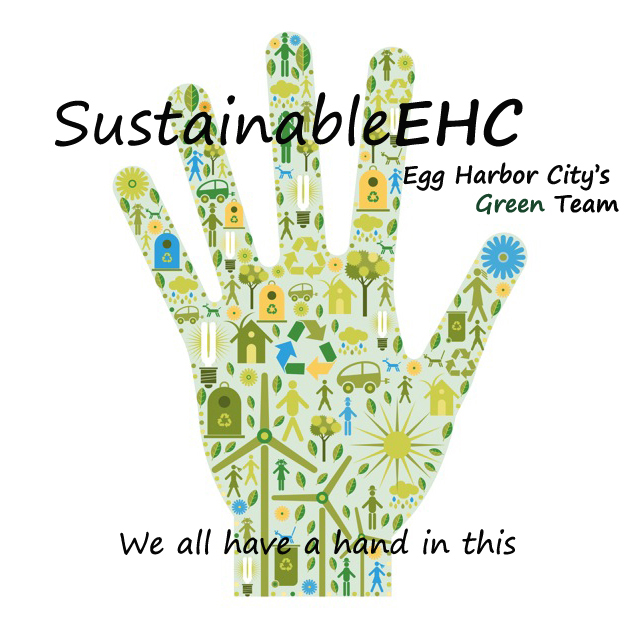 Tuesday, Feb. 27, 2024, 6 p.m.Via ZoomAgendaThe meeting will be held on Zoom at 6 p.m. The meeting will be recorded for publication on SustainableEHC.org website.https://us02web.zoom.us/j/88585975128?pwd=bG9jWWdnbkM2dlU5dmdnYVp3djJUdz09Meeting ID: 885 8597 5128Passcode: 590646Welcome & IntroductionsCertification Cycle – 220 pointsNext deadline May 10, final deadline July 31Arbor Day Celebration – Hazel MuellerPhoto Contest Awards – Brenda RuthNeed three $25 gift cardsCelebration 3-6 p.m. Friday, April 26Need vendors, food truckHelp with setup/breakdownT-shirt sales/giveawaysGrant UpdatesBPU CEP Implementation Grant Application – Deadline extended to May 24 - $250,000-500,000USDA Urban Community Forestry grant - $1M Budget AdjustedRFQ for Consulting Arborist iTree Inventory updates4th NJ UCF Management PlanTree Protection Ordinance - DraftInitial draft ordinance to be reviewed by arboristShade Tree Board position descriptionCore Training online $30Rutgers U. Tree Board University freeHost public meeting on tree ordinance Establish Shade Tree Trust Fund – Jodi NJUCF Leafing Out grants – Deadline April 5Training Grant – $12,500 ($3,125 per year) Maintenance/Planting Grant - $850,000Invasive species removalAnnual fall plantings Parks & Playgrounds, underserved neighborhoodsdesign, maintenance, plantingsAC Electric Stewardship Grant/Sibbel Shaler Gravesite – Mike Sheridan PPA Rain Garden at City Lake ParkHelpsy Textile Recycling @ CODIOther BusinessAdjournment